AL COMUNE/ALL’UNIONE DEI COMUNI DI_________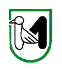 ALLO SPORTELLO UNICOPER LE ATTIVITA’ PRODUTTIVEDI____________________________ATTIVITA’ DI TATUAGGIO/PIERCING/DERMOPIGMENTAZIONESEGNALAZIONE CERTIFICATA DI INIZIO ATTIVITA’( L.R. n.38/2013,  REGOLAMENTO REGIONALE n.2 del 12 maggio 2016,D.Lgs 59/2010, art. 19 L. 241/1990 e art. 5 D.P.R. 160/2010)SEZIONE A –  NUOVA APERTURA SEZIONE B –  APERTURA PER SUBINGRESSO	SEZIONE C –  TRASFERIMENTO DI SEDESEZIONE D –  TRASFORMAZIONE DEI LOCALISEZIONE E –  NOMINA DEL RESPONSABILE TECNICOSEZIONE F –  REVOCA/NOMINA DEL RESPONSABILE TECNICOIL SOTTOSCRITTO DICHIARA CHE SONO STATI COMPILATI ANCHE:QUADRO AUTOCERTIFICAZIONE A (da compilare da parte del titolare o legale rappresentate)QUADRO AUTOCERTIFICAZIONE B (da compilare da parte del responsabile tecnico)QUADRO AUTOCERTIFICAZIONE C (nei casi di società da parte dei soggetti di cui all’art. 85 D,Lgs. 159/2011)DI ALLEGARE planimetria dei locali interessati, in scala 1:100, firmata dal titolare o dal legale rappresentante indicando per ogni locale la destinazione d’uso, la superficie, l’altezza ed il layout delle attrezzature principali (nei casi delle sezioni A, C e D);elenco delle apparecchiature utilizzate per l’esercizio dell’attivitàcopia documentazione attestante il possesso dei requisiti professionali, se non acquisibili direttamente presso altre pubbliche amministrazionialtro ______________________________________________________________Il sottoscritto è consapevole che le dichiarazioni mendaci, la falsità negli atti e l’uso di atti falsi comportano l’applicazione delle sanzioni penali previste dall’art. 19 comma 6 della legge n. 241/1990 nonché dal capo VI del D.P.R. n. 445/2000.Il sottoscritto, ai sensi  e per gli effetti dell’art. 13 d.lgs.196/2003 “Codice sulla protezione dei dati personali”, dichiara di essere stato preventivamente informato che i dati personali raccolti saranno trattati sia manualmente che con strumenti informatici, esclusivamente e limitatamente all’ambito del procedimento per il quale viene presentata la presente richiesta	  FIRMA del Titolare o Legale Rappresentante	 ______________________________________QUADRO AUTOCERTIFICAZIONE AIl sottoscritto è consapevole che le dichiarazioni mendaci, la falsità negli atti e l’uso di atti falsi comportano l’applicazione delle sanzioni penali previste dall’art. 19 comma 6 della legge n. 241/1990 nonché dal capo VI del D.P.R. n. 445/2000.Il sottoscritto, ai sensi  e per gli effetti dell’art. 13 d.lgs.196/2003 “Codice sulla protezione dei dati personali”, dichiara di essere stato preventivamente informato che i dati personali raccolti saranno trattati sia manualmente che con strumenti informatici, esclusivamente e limitatamente all’ambito del procedimento per il quale viene presentata la presente richiesta		IL DICHIARANTE		                             _______________________________QUADRO AUTOCERTIFICAZIONE  B Il sottoscritto è consapevole che le dichiarazioni mendaci, la falsità negli atti e l’uso di atti falsi comportano l’applicazione delle sanzioni penali previste dall’art. 19 comma 6 della legge n. 241/1990 nonché dal capo VI del D.P.R. n. 445/2000.Il sottoscritto, ai sensi  e per gli effetti dell’art. 13 d.lgs.196/2003 “Codice sulla protezione dei dati personali”, dichiara di essere stato preventivamente informato che i dati personali raccolti saranno trattati sia manualmente che con strumenti informatici, esclusivamente e limitatamente all’ambito del procedimento per il quale viene presentata la presente richiesta		IL DICHIARANTE 		  ____________________________________________QUADRO AUTOCERTIFICAZIONE CN.B: Nel caso di Società, il presente quadro autocertificazione, va compilato e sottoscritto da: tutti i soci per le S.N.C., dai soci accomandatari per le S.A.S., dagli eventuali componenti dell’organo di amministrazione per le S.p.A., le S.R.L. e le Soc. Coop, escluso il legale rappresentanteIl sottoscritto è consapevole che le dichiarazioni mendaci, la falsità negli atti e l’uso di atti falsi comportano l’applicazione delle sanzioni penali previste dall’art. 19 comma 6 della legge n. 241/1990 nonché dal capo VI del D.P.R. n. 445/2000.Il sottoscritto, ai sensi  e per gli effetti dell’art. 13 d.lgs.196/2003 “Codice sulla protezione dei dati personali”, dichiara di essere stato preventivamente informato che i dati personali raccolti saranno trattati sia manualmente che con strumenti informatici, esclusivamente e limitatamente all’ambito del procedimento per il quale viene presentata la presente richiesta		IL DICHIARANTE		                                                                                                                                ______________________________Il sottoscrittoCognome 		 Nome 		C.F.  |    |    |    |    |    |    |    |    |    |    |    |    |    |    |    |    |Data di nascita 	 / 	 / 	 Cittadinanza 		 Sesso:   M |    |   F |    |Luogo di nascita :  Stato 		 Provincia 		 Comune 		 Residenza:  Provincia 		 Comune 		 Via, Piazza, ecc. 		 N. 		 C.A.P. 		 in qualità di:titolare dell’omonima impresa individualePartita IVA (se già iscritto)  |    |    |    |    |    |    |    |    |    |    |    |    |    |    |    |    | con sede nel Comune di 		 Provincia 		 	via/piazza _______________________________________________________ n. ___________c.a.p.___________  telefono________________e-mail_____________________________p.e.c__._____________________________ 	N. di iscrizione al Reg. Imprese (se già iscritto) 		 CCIAA di 		 	legale rappresentante della SocietàC.F.  |    |    |    |    |    |    |    |    |    |    |    |    |    |    |    |    |Partita IVA (se diversa da C.F.)  |    |    |    |    |    |    |    |    |    |    |    |    |    |    |    |    |	denominazione o ragione sociale _______________________________________________________	con sede nel Comune di 		 Provincia 		 	via/piazza _______________________________________________________ n. ___________c.a.p.___________  telefono________________e-mail_____________________________p.e.c__._____________________________  N. di iscrizione al Reg. Imprese  				 CCIAA di 				 SEGNALA	|    | A 	NUOVA APERTURA	|    | B 	APERTURA PER SUBINGRESSO       |    | C	TRASFERIMENTO DI SEDE	|    | D 	TRASFORMAZIONE DEI LOCALI	|    | E 	NOMINA DEL RESPONSABILE TECNICO      |    | F 	REVOCA/NOMINA DEL RESPONSABILE TECNICOINDIRIZZO:Comune di _________________________Via, Viale, Piazza ecc. 		 N. 		 Per l’attività di:tatuaggiopiercingdermopigmentazionesuperficie dei locali utilizzati per l’attività: mq. ______________________superficie adibita ad altri usi: mq. ______SUPERFICIE TOTALE (superficie dei locali utilizzati per l’attività e superficie adibita ad altri usi): mq. _____________(NEL CASO DI APERTURA DI UN ESERCIZIO ALL’INTERNO DI UN CENTRO COMMERCIALE) specificare: denominazione del Centro Commerciale _____________________________________, autorizzazione n. _____________ del ____________________SUBENTRERÀ ALL’IMPRESADenominazione _____________________________________________________________________	C.F.  |    |    |    |    |    |    |    |    |    |    |    |    |    |    |    |    |	Partita IVA (se diversa da C.F.)  |    |    |    |    |    |    |    |    |    |    |    |    |    |    |    |    |titolare della  AUTORIZZAZIONE  DIA  SCIA n. _________ del ________________per l’esercizio dell’attività di:tatuaggiopiercingdermopigmentazioneINIDRIZZO DELL’ESERCIZIO:Comune di _________________________Via, Viale, Piazza ecc. 		 N. 		 A seguito di: 	 compravendita;	 affitto d’azienda;	 donazione;	 successione;	 fusione; 	 conferimento; 	 altre cause (specificare) ______________________  con atto del notaio (cognome e nome) ____________________________________________________________ rep.n. ________________________ del ______________  con scrittura privata autenticata dal notaio (cognome e  nome) _________________________________________ rep.n. ________________________ del ______________INDIRIZZO Comune di ________________________________________________ Via, Viale, Piazza ecc. 		 N. 		 di cui alla  AUTORIZZAZIONE  DIA  SCIA. n. _________ del ___________________________ di mq. ________________per l’esercizio dell’attività di :tatuaggiopiercingdermopigmentazioneSARA’ TRASFERITO AL NUOVO INDIRIZZO:Via, Viale Piazza, ecc. ______________________________________________________________________________superficie dei locali utilizzati per l’attività: mq. ______________________superficie adibita ad altri usi: mq. ______SUPERFICIE TOTALE (superficie dei locali utilizzati per l’attività e superficie adibita ad altri usi): mq. _____________(NEL CASO DI APERTURA DI UN ESERCIZIO ALL’INTERNO DI UN CENTRO COMMERCIALE) specificare: denominazione del Centro Commerciale _____________________________________, autorizzazione n. _____________ del ____________________L’ESERCIZIO Ubicato nel Comune di _________________ in Via, Viale, Piazza ecc. 		 N. 		 di cui alla  AUTORIZZAZIONE  DIA  SCIA. n. _________ del ___________________________ di mq. ________________per l’esercizio dell’attività di:tatuaggiopiercingdermopigmentazioneSUBIRÀ 	|    | UNA MODIFICA, CONSISTENTE IN ______________________________________________*|    | UN AMPLIAMENTO DELLA SUPERFICIE DA MQ _______________A MQ _______________|    | UNA RIDUZIONE DELLA SUPERFICIE DA MQ _______________A MQ _______________* Nella descrizione dell’intervento indicare se la trasformazione dei locali sia dovuto a lavori, urbanistico-edilizi, riorganizzazione interne del locale, ecc.Il responsabile tecnico è il Sig.Cognome 		 Nome 		          C.F.  Data di nascita ___________ Cittadinanza 		 Sesso: M  FLuogo di nascita :  Stato 		 Provincia 		 Comune 		 Residenza:  Provincia 		 Comune 		 Via, Piazza, ecc. 		 N. 		 C.A.P. 		 In qualità diTitolareSocio preposto con il presente atto formaleAltro ______________________________________ preposto con il presente attoLa revoca del responsabile tecnico del Sig.Cognome 		 Nome 		          C.F.  Data di nascita ___________ Cittadinanza 		 Sesso: M  FLuogo di nascita :  Stato 		 Provincia 		 Comune 		 Residenza:  Provincia 		 Comune 		 Via, Piazza, ecc. 		 N. 		 C.A.P. 		 Il nuovo responsabile tecnico è il Sig.Cognome 		 Nome 		          C.F.  Data di nascita ___________ Cittadinanza 		 Sesso: M  FLuogo di nascita :  Stato 		 Provincia 		 Comune 		 Residenza:  Provincia 		 Comune 		 Via, Piazza, ecc. 		 N. 		 C.A.P. 		 In qualità diTitolareSocio preposto con il presente atto formaleAltro ______________________________________ preposto con il presente attoIl sottoscrittoCognome 		 Nome 		     C.F. Data di nascita ___________  Cittadinanza 		 Sesso:   M  FLuogo di nascita :  Stato 		 Provincia 		 Comune 		 Residenza:  Provincia 		 Comune 		 Via, Piazza, ecc. 		 N. 		 C.A.P. 		 in qualità di:      legale rappresentante       titolare della ditta individuale, consapevole delle sanzioni penali, nel caso di dichiarazioni non veritiere, di formazione o uso di atti falsi, richiamate dall’art. 76 del D.P.R. 445 del 28 dicembre 2000, dichiara di essere in possesso dei presupposti e dei requisiti di legge ed in particolare, ai sensi dell’art. 46 del D.P.R. 445/00DICHIARAper i cittadini extracomunitari, gli estremi del permesso/carta di soggiorno rilasciato per _______________________ in data ______/______/_____ n. ___________ da ____________________ con validità fino al _______/_______/_____SEZIONE 1 – REQUISITI STRUTTURALIdi avere la disponibilità per i locali a titolo di _______________________________________________________ (indicare estremi dell’atto ________________________________________________________________________);che i locali destinati all’attività di estetista sono conformi alle norme e prescrizioni in materia edilizie ed urbanistiche, ivi comprese quelle relative alla destinazione d'uso, di sicurezza e di igiene pubblica,;che i locali adibiti all'esercizio dell'attività hanno destinazione d’uso __________________________________ sono distinti al Catasto Fabbricati del Comune di cui sopra con Foglio _______________  mapp. ___________________  sub. ____________________ per i quali è stato/a rilasciato / presentata dal/al ______________________________ il titolo abilitativo _____________________________ n. __________________ del _________________________ ed è stato: rilasciato il certificato di abitabilità/agibilità n. __________ del ___________  inviata richiesta di abitabilità/agibilità in data _______________________ e che sono decorsi i termini per il silenzio-assenso; inviata dichiarazione ai sensi dell’art. 10, c. 1 del D.P.R. 160/2010 contestualmente alla presente SCIA/in data ___________________;di essere in possesso dell’Autorizzazione Unica Ambientale rilasciata in data _____________, per:scarichi di cui al capo II del titolo IV della sezione II della Parte terza del decreto legislativo 3 aprile 2006, n. 152, in quanto assimilate ad acque reflue domestiche ai sensi dell’art. 28 del Piano di tutela delle acque della Regione Marche; emissioni di rumore superiori ai limiti stabiliti dal documento di classificazione acustica del territorio comunale ovvero, in mancanza, dai limiti individuati dal DPCM 14/11/1997di essere esente dall’obbligo di acquisizione dell’Autorizzazione Unica Ambientale per:emissioni in atmosfera, in quanto l’attività di tatuaggio/piercing/dermopigmentazione è una delle attività in deroga, ai sensi del D. Lgs. 128/2010 – allegati IV – Parte I, comma 1, lett. b) emissioni di rumore nell’esercizio dell’attività, in quanto l’attività di e tatuaggio/piercing/dermopigmentazione  è esclusa dall’obbligo di presentare la documentazione di cui alla L.447/1995, ai sensi dell’art. 4 – Allegato B, punto 22, del DPR 227/2011 (PER IL SUBIGRESSO E MODIFICA DEL RESPONSABILE TECNICO) che permangono gli elementi e le condizioni che hanno consentito la presentazione della precedente  AUTORIZZAZIONE  DIA  SCIA per l’esercizio dell’attività;(PER LE IMPRESE IN ESERCIZIO ALLA DATA DI ENTRATA IN VIGORE DEL R.R. 2/2016) che permangono gli elementi e le condizioni che hanno consentito l’esercizio dell’attivitàche sussistono i requisiti di cui all’art. 4, c. 3, lettera a) del R.R. 2/2016che non sussistono i requisiti di cui all’art. 4, c. 3, lettera a) del R.R. 2/2016, ma che verranno adeguati ai sensi dell’art. 11, c. 4 del R.R. 2/2016di essere a conoscenza che il Responsabile tecnico deve garantire la propria presenza durante dell’attività;di rispettare tutte le norme previste dalla L.R.38/2013, nonché tutte le disposizioni regionali e comunali vigenti in materia;SEZIONE 2 – REQUISITI MORALIdi essere in possesso dei requisiti morali prescritti per l’esercizio dell’attività, ai sensi e per gli effetti del D.Lgs n. 159/2011 (dichiarazione antimafia);Il sottoscrittoCognome 		 Nome 		          C.F.  Data di nascita ___________ Cittadinanza 		 Sesso: M  FLuogo di nascita :  Stato 		 Provincia 		 Comune 		 Residenza:  Provincia 		 Comune 		 Via, Piazza, ecc. 		 N. 		 C.A.P. 		 in qualità di Responsabile Tecnico della società/ditta individuale _______________________________________________consapevole delle sanzioni penali nel caso di dichiarazioni non veritiere, di formazione o uso di atti falsi, richiamate dall’art. 76 del D.P.R. 445/2000 dichiara di essere in possesso dei presupposti e dei requisiti di legge ed in particolare, ai sensi dell’art. 46 del D.P.R. 445/00,DICHIARA:per i cittadini extracomunitari, gli estremi del permesso/carta di soggiorno rilasciato per _______________________ in data ______/______/_____ n. ___________ da ____________________ con validità fino al _______/_______/_____SEZIONE 1 – REQUISITI PROFESSIONALIdi possedere la qualifica professionale di operatore di tatuaggio,  rilasciata dalla di __________________________________________  il  ___________________*piercingdi __________________________________________  il  ___________________*dermopigmentazionedi __________________________________________  il  ___________________* di essere a conoscenza che il Responsabile tecnico deve garantire la propria presenza durante dell’attività di  tatuaggio/piercing/dermopigmentazione*PER LE IMPRESE OPERANTI ALLA DATA DI ENTRATA IN VIGORE DELLA LEGGE N.38/2013 INDICARE UNA DELLE SEGUENTI FATTISPECIE:TITOLARE  SOCIODIPENDENTESEZIONE 2 – REQUISITI MORALIdi essere in possesso dei requisiti morali prescritti per l’esercizio dell’attività, ai sensi e per gli effetti del D.Lgs.159/2011 (dichiarazione antimafia);Il sottoscrittoCognome 		 Nome 		C.F.  |    |    |    |    |    |    |    |    |    |    |    |    |    |    |    |    |Data di nascita 	 / 	 / 	 Cittadinanza 		 Sesso:   M |    |   F |    |Luogo di nascita :  Stato 		 Provincia 		 Comune 		 Residenza:  Provincia 		 Comune 		 Via, Piazza, ecc. 		 N. 		 C.A.P. 		 in qualità di:      socioconsapevole delle sanzioni penali, nel caso di dichiarazioni non veritiere, di formazione o uso di atti falsi, richiamate dall’art. 76 del D.P.R. 445 del 28 dicembre 2000, dichiara di essere in possesso dei presupposti e dei requisiti di legge ed in particolare, ai sensi dell’art. 46 del D.P.R. 445/00DICHIARAper i cittadini extracomunitari, gli estremi del permesso/carta di soggiorno rilasciato per _______________________ in data ______/______/_____ n. ___________ da ____________________ con validità fino al _______/_______/_____di essere in possesso dei requisiti morali prescritti per l’esercizio dell’attività, ai sensi e per gli effetti del D.Lgs. 159/2011 (dichiarazione antimafia);